Општина КумановоОдделение за социјална заштита, заштита на децата издравствена заштитаВрз основа на Одлука на Совет на Општина Куманово бр. бр.09-10094/39 („Сл. гласник на Општина Куманово“ бр. 18/23) за спроведување на мерки за субвенционирање на трошоци за комунални услуги за 2024 година , поднесувам                                                     БАРАЊЕза субвенционирање на трошоци закомунални услуги- категорија деца без родители и родителска грижа1.БАРАТЕЛ1.1.Име и презиме _____________________________________________________________1.2.Адреса и место на живеење __________________________________________________1.3.ЕМБГ ____________________________1.5.Телефон : __________________________________________________________________2.ПРИЛОЖЕНА ДОКУМЕНТАЦИЈА2.1.Лична  карта;  2.2.  Сметка од ЈП ,,Водовод “Куманово (не постара од 3 месеци);2.3.  Сметка од ЈП ,,Чистота и зеленило “ Куманово (не постара од 3 месеци);2.4. Документ кој ја докажува врската(односот) помеѓу барателот и носителот на сметка;  2.5.Потврда од АВРСМ ЦВ- Куманово, потврда од ЈУМЦСР Куманово; 2.6. Доказ за материјалната состојба- чек од пензија (лична/семејна);2.7.Извод од матична книга на умрени;2.8. Решение од ЈУМЦСР доколку лицето е малолетно односно под старателство;2.9. Потврда за редовен ученик/студент;3.КОРИСНИК НА УСЛУГИ НА:3.1. ЈП ,,Водовод,, шифра на водомер бр._______________________3.2. ЈП ,,Чистота и зеленило,, шифра на сметка бр._____________4.НОСИТЕЛ  НА  СМЕТКА 4.1. За вода за пиење4.1.1.Име и презиме ____________________________________________________________4.1.2.Адреса и место на живеење _________________________________________________4.1.3.ЕМБГ ____________________________4.2. За изнесување и депонирање на смет4.2.1.Име и презиме ____________________________________________________________4.2.2.Адреса и место на живеење _________________________________________________4.2.3.ЕМБГ ____________________________5.ВРСКА ( ОДНОС ) ПОМЕЃУ БАРАТЕЛОТ И НОСИТЕЛОТ НА СМЕТКА____________________Датум на доставување :  _______________Потпис на барателот    :    ____________________________Податоци за одговорното  службено лице кое врши контрола :1. Цело име и презиме __________________________ своерачен потпис  ________2.Контролирал  на  _________________________ година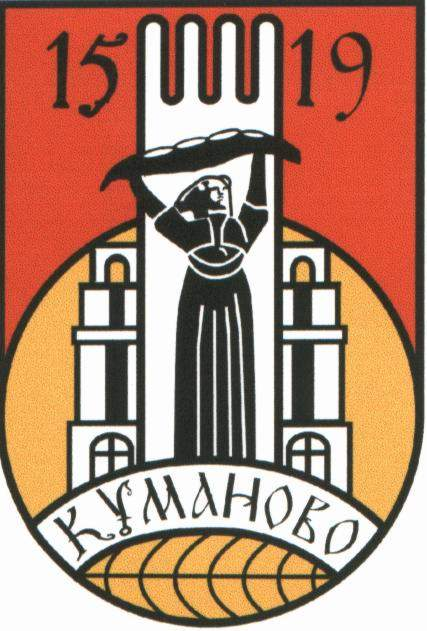 